В соответствии с распоряжением Правительства Российской Федерации от 5 сентября 2015 года № 1738-р «Об утверждении стандарта развитии конкуренции в субъектах Российской Федерации», пунктом 3 указа губернатора Оренбургской области от 10.03.2016 года № 111-ук «О внедрении на территории Оренбургской области стандарта развитии конкуренции в субъектах Российской Федерации»  и руководствуясь статьей  24 Устава муниципального образования Бузулукский район:ПОСТАНОВЛЯЮ:1. Утвердить план мероприятий («дорожную карту») «Развитие конкуренции и совершенствование антимонопольной политики в Бузулукском районе», согласно приложению к настоящему постановлению.2.  Отделу экономики администрации Бузулукского района:2.1. Координировать деятельность структурных подразделений администрации Бузулукского района, по выполнению мероприятий, предусмотренных «дорожной картой»;2.2. Осуществляет анализ и обобщение информации, полученных от структурных подразделений администрации Бузулукского района.2.3. Размещать «дорожную карту» в актуальной редакции и информацию о реализации «дорожной карты» на официальном сайте администрации Бузулукского района.3. Настоящее постановление вступает в силу после официального опубликования на правовом интернет-портале Бузулукского района (www.pp.bz.ru).    4. Контроль за исполнением данного постановления возложить на исполняющего обязанности первого заместителя главы администрации района по экономическим вопросам С.Ю. Дмитриева.Глава района 		                                                                Н.А. БантюковРазослано: в дело, С.Ю. Дмитриеву, членам рабочей группы, Бузулукской межрайпрокуратуреПриложение к постановлению администрации Бузулукского района от 24.05.2016 №353-ППЛАНмероприятий («дорожная карта») «Развитие конкуренции
совершенствование антимонопольной политики
в Бузулукском районе1. Общее описание «дорожной карты»Поддержка конкуренции гарантируется статьей 8 Конституции
Российской Федерации, является одной из основ конституционного строя
Российской Федерации, а также постоянным приоритетом государственной политики.Развитие конкуренции в экономике - это многоаспектная задача,
решение которой в значительной степени зависит от эффективности
проведения государственной политики по спектру направлений: от
макроэкономической политики, создания благоприятного инвестиционного
климата, включая развитие финансовой и налоговой системы, снижение
административных и инфраструктурных барьеров, до защиты прав граждан и
национальной политики.В целом план мероприятий («дорожная карта») «Развитие конкуренции и совершенствование антимонопольной политики в Бузулукском районе призван способствовать созданию благоприятных условий для развития конкуренции в Бузулукском районе и, как следствие, повышению эффективности экономики и росту к жизни населения на территории Бузулукского района.В дорожной карте определен План мероприятий по реализации мер по развитию конкуренции на отдельных рынках, согласно приложению к настоящей дорожной карте.Реализация дорожной карты будет осуществляться в период с 2016 по 2018 год.2. Основные направления «дорожной карты»Деятельность отраслевых (функциональных) органов, структурных подразделений администрации Бузулукского района в рамках развития конкурентной среды как активной составляющей конкурентной политики должна обеспечить достижение следующих целей:1.	создание благоприятных условий для развития конкуренции в социально-значимых отраслях экономики;2.	устранение барьеров для создания бизнеса;3.	повышение качества оказания услуг;4.	рост уровня удовлетворенности населения качеством предоставляемых услуг.3. Ожидаемые результатыРеализация направлений отраслевых (функциональных) органов, структурных подразделений администрации Бузулукского района в рамках «дорожной карты» позволит обеспечить свободную конкуренцию в области социально-значимых рынков, совершенствовать антимонопольную политику, а также улучшить инвестиционный климат на территории Бузулукского района.Последовательное решение задач по созданию условий для добросовестной конкуренции должно обеспечить достижение следующих результатов:1.	создание условий для динамичного развития определенных секторов экономики на территории Бузулукского района;2.	повышение	 уровня информированности	 субъектов предпринимательской деятельности и потребителей услуг о деятельности отраслевых (функциональных) органов, структурных подразделений администрации Бузулукского района;3.	повышение эффективности функционирования деятельности рынков Бузулукского района.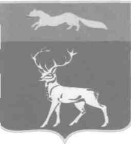 АДМИНИСТРАЦИЯМУНИЦИПАЛЬНОГО ОБРАЗОВАНИЯБУЗУЛУКСКИЙ РАЙОНОРЕНБУРГСКОЙ ОБЛАСТИПОСТАНОВЛЕНИЕ24.05.2016 № 353-Пг. БузулукОб утверждении плана мероприятий («дорожной карты») «Развитие конкуренции и совершенствование антимонопольной политики в Бузулукском районе»Приложение к плану мероприятий («дорожной карте») «Развитие конкуренции и совершенствование антимонопольной политики» в Бузулукском районеПлан мероприятий («дорожная карта») «Развитие конкуренции и совершенствование антимонопольной политики» в Бузулукском районеПриложение к плану мероприятий («дорожной карте») «Развитие конкуренции и совершенствование антимонопольной политики» в Бузулукском районеПлан мероприятий («дорожная карта») «Развитие конкуренции и совершенствование антимонопольной политики» в Бузулукском районеПриложение к плану мероприятий («дорожной карте») «Развитие конкуренции и совершенствование антимонопольной политики» в Бузулукском районеПлан мероприятий («дорожная карта») «Развитие конкуренции и совершенствование антимонопольной политики» в Бузулукском районеПриложение к плану мероприятий («дорожной карте») «Развитие конкуренции и совершенствование антимонопольной политики» в Бузулукском районеПлан мероприятий («дорожная карта») «Развитие конкуренции и совершенствование антимонопольной политики» в Бузулукском районеПриложение к плану мероприятий («дорожной карте») «Развитие конкуренции и совершенствование антимонопольной политики» в Бузулукском районеПлан мероприятий («дорожная карта») «Развитие конкуренции и совершенствование антимонопольной политики» в Бузулукском районеПриложение к плану мероприятий («дорожной карте») «Развитие конкуренции и совершенствование антимонопольной политики» в Бузулукском районеПлан мероприятий («дорожная карта») «Развитие конкуренции и совершенствование антимонопольной политики» в Бузулукском районеПриложение к плану мероприятий («дорожной карте») «Развитие конкуренции и совершенствование антимонопольной политики» в Бузулукском районеПлан мероприятий («дорожная карта») «Развитие конкуренции и совершенствование антимонопольной политики» в Бузулукском районе    Наименование мероприятиярезультатСрокВид документаИсполнительОпределение Уполномоченного органа по развитию конкуренции - постоянно действующего органа по развитию конкуренции в администрации Бузулукского районаПостановление администрации Бузулукского района   Об определении уполномоченного органа администрации Бузулукского района по содействию развитию конкуренции в Бузулукском районе и создании рабочей группы по внедрению Стандарта развития конкуренции в Бузулукском районе01.06.2016Постановление администрации Бузулукского районаотдел экономики администрации Бузулукского районаСоздание коллегиального органа муниципального образования по развитию конкуренции Постановление администрации Бузулукского района   Об определении уполномоченного органа администрации Бузулукского района по содействию развитию конкуренции в Бузулукском районе и создании рабочей группы по внедрению Стандарта развития конкуренции в Бузулукском районе01.07.2016Постановление администрации Бузулукского районаотдел экономики администрации Бузулукского районаОпределение перечней приоритетных товарных рынков, актуальных барьеров, иных проблем в отношении состояния и развития конкуренции.Постановление администрации Бузулукского районаоб утверждении перечня приоритетных  и социально-значимых рынков по содействию развитию конкуренции в Бузулукском районе01.08.2016Постановление администрации Бузулукского районаотдел экономики администрации Бузулукского районаПроведение опроса предпринимателей в муниципальных районах края о приоритетных отраслях для развития конкуренции на основе разработанной анкеты для предпринимателейЗаполненные анкеты01.07.2016Анкетыотдел экономики администрации Бузулукского районаРазмещение информации на сайте  администрации  района сети «Интернет»  об общем состоянии конкуренции и конкурентной среды на приоритетных   и  социально-значимых  рынках  Бузулукского районаИнформация  о состоянии конкуренции вБузулукском районе  ЕжегодноИнформация  о состоянии конкуренции вБузулукском районе   отдел экономики администрации Бузулукского районаОпределение полномочий и компетенций уполномоченного органа по реализации стандарта развитии конкуренции в Бузулукском районеРаспоряжение администрации Бузулукского района01.07.2016г.Распоряжение администрации Бузулукского районаотдел экономики администрации Бузулукского районаОтраслевые  отделы  администрации  районаФормирования механизма взаимодействия уполномоченного органа с заинтересованными сторонами.Распоряжение администрации Бузулукского района01.07.2016г.Распоряжение администрации Бузулукского районаотдел экономики администрации Бузулукского районаОтраслевые  отделы  администрации  районаОрганизация процесса постоянных улучшений в сфере развития конкуренции.План 2016 г.Распоряжение администрации Бузулукского районаотдел экономики администрации Бузулукского районаРеализация локальных планов, проектов, дорожных карт по развитию конкуренции.Локальные планы, проекты по развитию конкуренции на территории Бузулукского района2016 г.планы, проекты по развитию конкуренции на территории Бузулукского районаотдел экономики администрации Бузулукского районаОтраслевые  отделы  администрации  районаОрганизация общественного контроля за деятельностью естественных монополий, действующих на территории Бузулукского района, хозяйствующих субъектов и иных организаций, оказывающих существенное влияние на состояние конкуренции на приоритетных товарных рынках.Оценка изменений уровня удовлетворенности различных участников гражданско-правовых отношений (потребителей, предпринимателей).Не реже 1 раза в годСовместный доклад уполномоченного органа и коллегиального органа муниципального образованияотдел экономики администрации Бузулукского районаОтраслевые  отделы  администрации  районаОбщественный контроль качества товаров и услуг, барьеров доступа и ведения деятельности, удовлетворенности хозяйствующего субъекта и граждан состоянием конкуренции.Распоряжение администрации Бузулукского района 01.09.2016Распоряжение администрации Бузулукского районаотдел экономики администрации Бузулукского районаОтраслевые  отделы  администрации  районаОрганизация общественного контроля за конкурентностью доступа к конкурентным возможностям и преимуществам, состоящим в ведении органов местного самоуправления.План организации общественного контроля за конкурентностью доступа к конкурентным возможностям и преимуществам, состоящим в ведении органов местного самоуправления01.07.2016г.Планотдел экономики администрации Бузулукского районаОтраслевые  отделы  администрации  районаОрганизация и осуществление постоянных консультаций с общественностью по вопросам развития конкуренции. Распоряжение администрации Бузулукского района Ежегодно Распоряжение администрации Бузулукского районаотдел экономики администрации Бузулукского районаОтраслевые  отделы  администрации  районаСоздание системы обобщения информации, поступающей в форме обращений граждан для выявления систематически возникающих проблем в области конкуренцииПоложение о мониторинге обращений граждан по вопросам развития конкуренции2 раза в годОтчет отдела экономики администрации Бузулукского районаотдел экономики администрации Бузулукского районаОтраслевые  отделы  администрации  районаОбеспечение участия государственных органов и организаций, педагогических, экспертных, научных, специализированных организаций в развитии конкуренции на территории Бузулукского района.Соглашения об участии государственных органов и организаций, педагогических, экспертных, научных, специализированных организаций в развитии конкуренции на территории Бузулукского района2016 г.Соглашениеотдел экономики администрации Бузулукского районаОтраслевые  отделы  администрации  районаПодготовка ежегодного отчета о состоянии и развитии конкуренции на территории Бузулукского района.Ежегодный отчет о состоянии и развитии конкуренции на территории Бузулукского районаЕжегодно до 01 апреляотчетотдел экономики администрации Бузулукского районаОтраслевые  отделы  администрации  района